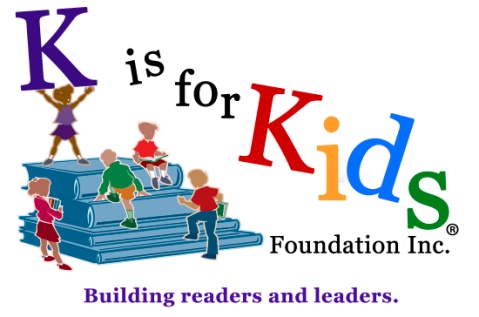 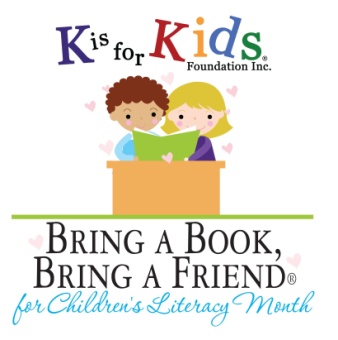 Teen Illustrator Contest - Entrant QuestionnaireName __________________________________ Date _____________________School Name _______________________________Grade/Year______________Cell Phone ___________________ E-Mail ______________________________Emergency Contact _________________________ Relationship _____________Phone Number(s): please list _________________________________________How did you hear about K is for Kids? ______________________________________Would you like to boost your resume or build your portfolio?   ___ Yes    ___ NoAre you interested in volunteering or serving in a leadership or internship role?     ___ Yes    ___ No     If yes, what role(s): _____________________________Have you had previous leadership experience?  ___Yes   ___No If yes, please provide your title and role: _____________________________________If you would like to volunteer for K is for Kids, please continue to page two.239.596.KIDS (5437) * kisforkids.org * facebook * instagram * pinterest * and more“Building readers and leaders”K is for Kids® is a unique teen driven volunteer-based nonprofit 501(c)(3) organization building readers and leaders with kids on both the giving and receiving ends of its mission. Student leaders serve as the foundation's young executives applying entrepreneurial principles to create and manage programs that offer kids of all ages a "ladder for leaders" as they "Climb higher. Help others."  Through its focused efforts, K is for Kids cultivates the skills kids need to be creative thinkers, adventurous problem solvers and visionary leaders.  Reading and dreaming, learning and leading, creating and achieving:That's K is for Kids!